Поздравляем всех участников конкурса «Моё кукольное детство!»МОЛОДЦЫ! Желаем дальнейших побед!ОТДЕЛ ОБРАЗОВАНИЯ АДМИНИСТРАЦИИМИХАЙЛОВСКОГО РАЙОНАПРИКАЗ28.02.2018                                                                                    № 118по итогам муниципального заочного конкурса детского творчества «Моё кукольное детство»          С 05 по 28 февраля 2018 года проводился муниципальный заочный конкурс детского творчества «Моё кукольное детство» (далее - Конкурс).         В конкурсе приняли участие воспитанники муниципальных  образовательных учреждений: МАДОУ «Поярковский детский сад № 7 «Колосок», МДОУ Поярковский детский сад № 2 «Амурчонок», МАОУ «Калининская СОШ», МОУ «Нижнеильиновская СОШ» и МОУ «Дубовская СОШ». Возраст участников 3-7 лет.          К участию в Конкурсе были приглашены педагоги дошкольных образовательных учреждений и родители воспитанников.          На основании решения жюри приказываю:1. Наградить по итогам конкурса Грамотами отдела образования За I место в номинации «Куклы из природного материала»:Семью Колмаковых (МДОУ Поярковский детский сад № 2 «Амурчонок»).За III место в номинации «Куклы из природного материала»:Семью Шевко (МДОУ Поярковский детский сад № 2 «Амурчонок»).За I место в номинации «Куклы из глины и соленого теста»:Воспитателя МДОУ Поярковский детский сад № 2 «Амурчонок» – Уланову И.В.,За II место в номинации «Вязаная кукла»:Семью Пахомовых (МДОУ Поярковский детский сад № 2 «Амурчонок»),За I место в номинации «Тряпичная народная кукла»:Семью Борисовых (МДОУ Поярковский детский сад № 2 «Амурчонок»),Семью Шелестовых МДОУ Поярковский детский сад № 2 «Амурчонок»),Семью Горянских (МДОУ Поярковский детский сад № 2 «Амурчонок»),Семью Шевко (МДОУ Поярковский детский сад № 2 «Амурчонок»),Семью Букреевых (МДОУ Поярковский детский сад № 2 «Амурчонок»),Семью Смотровых (МДОУ Поярковский детский сад № 2 «Амурчонок»),Семью Дорогайкиных (МДОУ Поярковский детский сад № 2 «Амурчонок»),Семью Грачёвых (МДОУ Поярковский детский сад № 2 «Амурчонок»),За I место в номинации «Кукла, изготовленная воспитателем»:Воспитателя МДОУ Поярковский детский сад № 2 «Амурчонок» - Зелезинскую Е.В.,Воспитателя МДОУ Поярковский детский сад № 2 «Амурчонок» -Пономарёву Г.М.,За II место в номинации «Кукла, изготовленная воспитателем»:Воспитателя МДОУ Поярковский детский сад № 2 «Амурчонок» - Чернову А.А.,Воспитателя МДОУ Поярковский детский сад № 2 «Амурчонок» - Гурбан В.И.,Воспитателя МДОУ Поярковский детский сад № 2 «Амурчонок» - Демченко Е.А.За I место в номинации «Кукла из сказки»:Семья Путивских (МДОУ Поярковский детский сад № 2 «Амурчонок»),Семья Костычевых (МДОУ Поярковский детский сад № 2 «Амурчонок»),Семья Лопаревых (МДОУ Поярковский детский сад № 2 «Амурчонок»),Семья Корочанских (МДОУ Поярковский детский сад № 2 «Амурчонок»),Семья Гараш (МДОУ Поярковский детский сад № 2 «Амурчонок»).За II место в номинации «Кукла из сказки»:Семья Токаревых (МДОУ Поярковский детский сад № 2 «Амурчонок»),Семья Березиных (МДОУ Поярковский детский сад № 2 «Амурчонок»),За III место в номинации «Кукла из сказки»:Семья Дороховых (МДОУ Поярковский детский сад № 2 «Амурчонок»),Семья Афанасьевых (МОУ «Нижнеильиновская СОШ»).Начальник                                                                                     О.В.  Шатохина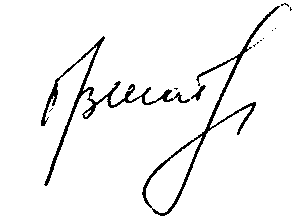 Приложение № 1Справка по итогам районный заочный конкурс детских рисунков, посвященных Дню Победы в Великой Отечественной войне       Жюри, рассмотрев конкурсные работы, оценила их относительно возрастных и индивидуальных возможностей детей, самостоятельность рисования, активность авторской позиции в отношении к изображаемому, искренность эмоциональных переживаний в творчестве, чуткость к природе изобразительных материалов и возможностям инструментов, изобретательность в поиске приемов изображения и способов выражения образов и настроений.
      Вместе с тем, жюри определило и учло меру чужого влияния на рисунок, снижающего уровень творческого поиска. В связи с чем, количество участников, работы которых были допущены к конкурсным испытаниям, сократилось в три раза. Кроме того, не рассматривались работы, не соответствующие тематике конкурса и выполненные некачественно.     Председатель жюри, озвучила результаты допуска участников к участию в конкурсе на совещании при начальнике отдела образования.      Поскольку, подобные конкурсы носят творческий характер и призваны развивать художественные способности детей, недопустимо подобное отношение педагогов к методической работе района.       Нужно помнить, что такие виды рисования, как срисовывание с образца, калькирование с оригинала, закрашивание готовых контурных картинок не способствуют творческому и художественному развитию ребенка, а приводят к механическому воспроизведению чужих решений, служат распространению в детском рисовании безликих шаблонов и стереотипов. Целью их использования является лишь отработка некоторых навыков, таких как штриховка, умение закрашивать, верно определять цветовое решение рисунка. Так нарушаются творческие права ребенка, неверно ориентируется его художественная деятельность и наносится ущерб его личностному развитию. 
 
Ведущий специалист                                                                      Н.Ю.Акимовапо дошкольному образованию«___»_________2017 года